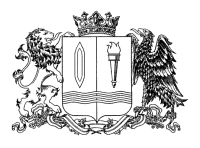 ПРАВИТЕЛЬСТВО ИВАНОВСКОЙ ОБЛАСТИПОСТАНОВЛЕНИЕПриложение к постановлениюПравительства Ивановской областиот ____________________ № _____-пП О Р Я Д О К предоставления грантов «Агростартап» крестьянским (фермерским) хозяйствам или индивидуальным предпринимателям, основным видом деятельности которых является производство и (или) переработка сельскохозяйственной продукции, на реализацию проектов создания и (или) развития хозяйства1. Общие положения 1.1. Настоящий Порядок определяет общие положения 
о предоставлении грантов «Агростартап» крестьянским (фермерским) хозяйствам или индивидуальным предпринимателям, основным видом деятельности которых является производство и (или) переработка сельскохозяйственной продукции, на реализацию проектов создания 
и (или) развития хозяйства (далее - грант «Агростартап»), порядок проведения отбора получателей грантов «Агростартап» (далее - отбор), условия и порядок предоставления грантов «Агростартап», требования 
к отчетности, а также требования об осуществлении контроля (мониторинга) за соблюдением условий и порядка предоставления грантов «Агростартап» и ответственности за их нарушение.1.2. Для целей настоящего Порядка используются следующие основные понятия:а) грант «Агростартап» - средства, перечисляемые из бюджета Ивановской области грантополучателю для финансового обеспечения его затрат, не возмещаемых в рамках иных направлений государственной поддержки, связанных с реализацией проекта создания и (или) развития хозяйства, представляемого грантополучателем в региональную конкурсную комиссию;б) грантополучатель - заявитель, отобранный региональной конкурсной комиссией для предоставления гранта «Агростартап», зарегистрированный в качестве крестьянского (фермерского) хозяйства или индивидуального предпринимателя в соответствии с Федеральным законом от 08.08.2001 № 129-ФЗ «О государственной регистрации юридических лиц и индивидуальных предпринимателей»;в) заявитель - крестьянское (фермерское) хозяйство или индивидуальный предприниматель, являющийся главой крестьянского (фермерского) хозяйства, основными видами деятельности которых являются производство и (или) переработка сельскохозяйственной продукции, зарегистрированные на сельской территории или 
на территории сельской агломерации Ивановской области в текущем финансовом году, которые обязуются осуществлять деятельность 
на сельской территории или на территории сельской агломерации 
в течение не менее 5 лет со дня получения средств и достигнуть показателей деятельности, предусмотренных проектом создания и (или) развития хозяйства, и не являются или ранее не являлись получателями средств финансовой поддержки (за исключением социальных выплат 
и выплат на организацию начального этапа предпринимательской деятельности, субсидий, предоставляемых гражданам, ведущим личные подсобные хозяйства, в соответствии с приложением № 6 
к Государственной программе развития сельского хозяйства 
и регулирования рынков сельскохозяйственной продукции, сырья 
и продовольствия, утвержденной постановлением Правительства Российской Федерации от 14.07.2012 № 717 «О Государственной программе развития сельского хозяйства и регулирования рынков сельскохозяйственной продукции, сырья и продовольствия»), субсидий или грантов, а также гранта на поддержку начинающего фермера 
в рамках указанной Государственной программы.К понятию «заявитель» также относится гражданин Российской Федерации, обязующийся в срок, не превышающий 30 календарных дней с даты принятия решения региональной конкурсной комиссии 
о предоставлении ему гранта «Агростартап», осуществить государственную регистрацию крестьянского (фермерского) хозяйства или зарегистрироваться в качестве индивидуального предпринимателя, которые отвечают условиям, предусмотренным абзацем первым настоящего подпункта, в органах Федеральной налоговой службы;г) плановые показатели деятельности - производственные 
и экономические показатели, предусмотренные проектом создания 
и (или) развития хозяйства. В состав плановых показателей деятельности включаются в том числе количество принятых новых постоянных работников, сведения о которых подтверждаются справкой налогового органа, и объем производства и реализации сельскохозяйственной продукции, выраженный в натуральных и денежных показателях;д) получатели гранта «Агростартап» - грантополучатели, отобранные региональной конкурсной комиссией для предоставления 
им гранта «Агростартап»;е) проект создания и (или) развития хозяйства - документ (бизнес-план), составленный по форме, определяемой Департаментом сельского хозяйства и продовольствия Ивановской области (далее - Департамент), 
в который включаются в том числе направления расходования гранта «Агростартап», обязательство по принятию в году получения гранта «Агростартап» не менее 2 новых постоянных работников, если сумма гранта «Агростартап» составляет 2 млн рублей или более, и не менее
1 нового постоянного работника, если сумма гранта «Агростартап» составляет менее 2 млн рублей (при этом глава крестьянского (фермерского) хозяйства и (или) индивидуальный предприниматель учитываются в качестве новых постоянных работников), а также обязательство по сохранению созданных новых постоянных рабочих мест в течение 5 лет с даты получения гранта «Агростартап» и по достижению плановых показателей деятельности, предусмотренных соглашением 
о предоставлении гранта «Агростартап», заключаемым между грантополучателем и Департаментом (далее - соглашение). Проект создания и (или) развития хозяйства может быть направлен 
в Департамент в электронном виде в порядке, установленном Министерством сельского хозяйства Российской Федерации;ж) региональная конкурсная комиссия - конкурсная комиссия, создаваемая Департаментом, не менее 50 процентов членов которой составляют члены, не являющиеся государственными или муниципальными служащими, осуществляющая отбор заявителей для предоставления им гранта «Агростартап», в том числе в форме очного собеседования и (или) видео-конференц-связи. Приоритетность рассмотрения проектов создания и (или) развития хозяйства определяется Департаментом;з) сельские агломерации - примыкающие друг к другу сельские территории и (или) граничащие с сельскими территориями поселки городского типа и (или) малые города. Численность населения, постоянно проживающего на территории каждого населенного пункта, входящего 
в состав сельской агломерации, не может превышать 30 тыс. человек. 
Под примыкающими друг к другу сельскими территориями понимаются сельские территории, имеющие смежные границы муниципальных образований. Перечень сельских агломераций Ивановской области 
в целях настоящего Порядка определяется приказом Департамента, размещенным на официальном сайте Департамента в информационно-телекоммуникационной сети «Интернет» (далее – сеть Интернет);и) сельские территории - сельские поселения, сельские населенные пункты, входящие в состав городских поселений. Перечень таких сельских населенных пунктов Ивановской области в целях настоящего Порядка определяется приказом Департамента, размещенным 
на официальном сайте Департамента в сети Интернет;к) сельскохозяйственный потребительский кооператив - юридическое лицо, являющееся субъектом малого и среднего предпринимательства в соответствии с Федеральным законом 
«О развитии малого и среднего предпринимательства в Российской Федерации», созданное в соответствии с Федеральным законом 
«О сельскохозяйственной кооперации» в форме сельскохозяйственного потребительского кооператива (за исключением сельскохозяйственного кредитного потребительского кооператива), зарегистрированное 
на сельской территории или на территории сельской агломерации, осуществляющее деятельность по заготовке, хранению, подработке, переработке, сортировке, убою, первичной переработке, охлаждению, подготовке к реализации, транспортировке и реализации сельскохозяйственной продукции, дикорастущих пищевых ресурсов, 
а также продуктов переработки указанной продукции, объединяющее 
не менее 5 граждан Российской Федерации и (или) 
3 сельскохозяйственных товаропроизводителей (кроме ассоциированных членов). Члены сельскохозяйственного потребительского кооператива 
из числа сельскохозяйственных товаропроизводителей должны относиться к микропредприятиям или малым предприятиям 
в соответствии с условиями, установленными Федеральным законом 
«О развитии малого и среднего предпринимательства в Российской Федерации». Неделимый фонд сельскохозяйственного потребительского кооператива может быть сформирован в том числе за счет части гранта «Агростартап», предоставленного грантополучателю, который является членом этого сельскохозяйственного потребительского кооператива.1.3. Грант «Агростартап» предоставляется в рамках реализации регионального проекта «Акселерация субъектов малого и среднего предпринимательства», обеспечивающего достижение целей, показателей и результатов федерального проекта «Акселерация субъектов малого 
и среднего предпринимательства», входящего в состав национального проекта «Малое и среднее предпринимательство и поддержка индивидуальной предпринимательской инициативы» (далее - региональный проект), в целях реализации проекта создания и (или) развития хозяйства:а) по разведению крупного рогатого скота мясного или молочного направлений продуктивности;б) по разведению крупного рогатого скота мясного или молочного направлений продуктивности, в случае если предусмотрено использование части гранта «Агростартап» на цели формирования неделимого фонда сельскохозяйственного потребительского кооператива, членом которого является грантополучатель;в) по иным направлениям проекта создания и (или) развития хозяйства;г) по иным направлениям проекта создания и (или) развития хозяйства, в случае если предусмотрено использование части гранта «Агростартап» на цели формирования неделимого фонда сельскохозяйственного потребительского кооператива, членом которого является грантополучатель.1.4. Предоставление грантов «Агростартап» осуществляется 
в пределах объема бюджетных ассигнований, предусмотренных на эти цели в областном бюджете на соответствующий финансовый год (соответствующий финансовый год и плановый период), и лимитов бюджетных обязательств, утвержденных главному распорядителю как получателю бюджетных средств - Департаменту, в том числе за счет субсидий из федерального бюджета бюджету Ивановской области 
на создание системы поддержки фермеров и развитие сельской кооперации.Место нахождения Департамента: 153012, г. Иваново, ул. Суворова, 44.Адрес электронной почты: dshp@ivanovoobl.ru.1.5. Способ проведения отбора - конкурс, который проводится при определении получателей грантов «Агростартап» исходя из наилучших условий достижения результата, в целях достижения которого предоставляется грант «Агростартап».1.6. Сведения о грантах «Агростартап» размещаются на едином портале бюджетной системы Российской Федерации в сети Интернет (далее - единый портал) (в разделе единого портала) не позднее 15 рабочего дня, следующего за днем принятия закона об областном бюджете на соответствующий финансовый год и на плановый период (закона о внесении изменений в закон об областном бюджете 
на соответствующий финансовый год и на плановый период).2. Порядок проведения отбора2.1. Проведение отбора получателей гранта «Агростартап» обеспечивается государственной интегрированной информационной системой управления общественными финансами «Электронный бюджет» на сайте https://promote.budget.gov.ru/ (далее - система «Электронный бюджет»).Обеспечение доступа к системе «Электронный бюджет» осуществляется с использованием федеральной государственной информационной системы «Единая система идентификации 
и аутентификации в инфраструктуре, обеспечивающей информационно-технологическое взаимодействие информационных систем, используемых для предоставления государственных и муниципальных услуг 
в электронной форме».Взаимодействие Департамента с участниками отбора осуществляется с использованием документов в электронной форме 
в системе «Электронный бюджет».  2.2. Способ проведения отбора на конкурентной основе - конкурс, который проводится Департаментом при определении получателей грантов «Агростартап» исходя из наилучших условий достижения результатов, в целях достижения которых предоставляются гранты «Агростартап».2.3. Требования к размещению и содержанию объявления 
о проведении отбора:а) Департамент не позднее чем за 1 рабочий день до даты начала подачи заявок на участие в отборе обеспечивает размещение 
на едином портале, а также на официальном сайте Департамента 
в сети Интернет объявления о проведении отбора;б) отбор проводится в срок до 1 декабря текущего года;в) дата начала подачи заявок участников отбора – день, следующий за днем размещения объявления о проведении отбора получателей гранта «Агростартап»;г) дата окончания приема заявок – 30-й календарный день, следующий за днем размещения объявления о проведении отбора получателей гранта «Агростартап» в соответствии с пунктом 2.8.2 настоящего Порядка;д) наименование, место нахождение, почтовый адрес, адрес электронной почты Департамента, указанные в пункте 1.4 настоящего Порядка;е) результат предоставления гранта «Агростартап», указанный 
в пункте 3.6 настоящего Порядка;ж) доменное имя и (или) указателей страниц государственной информационной системы в сети Интернет, указанные в пункте 2.1 настоящего Порядка;з) требования к участникам отбора, определенные в соответствии с пунктами 2.4 и 2.4.1 настоящего Порядка, которым участник отбора должен соответствовать на дату, определенную настоящим Порядком, 
и к перечню документов, представляемых участниками отбора для подтверждения соответствия указанным требованиям в соответствии 
с пунктом 2.6.1 настоящего Порядка;и) категории получателей гранта «Агростартап» и (или) критериев оценки отбора, показатели критериев оценки (при необходимости) 
в соответствии с пунктами 2.4.1.1 и 2.26 настоящего Порядка;к) порядок подачи участниками отбора заявок и требований, предъявляемых к форме и содержанию заявок в соответствии с пунктом 2.8 настоящего Порядка;л) порядок отзыва заявок, порядка их возврата, определяющего 
в том числе основания для возврата заявок, порядка внесения изменений 
в заявки в соответствии с пунктом 2.9 настоящего Порядка;м) правила рассмотрения и оценки предложений (заявок) участников отбора в соответствии с пунктами 2.11 – 2.27 настоящего Порядка;н) порядок возврата заявок на доработку в соответствии с пунктом 2.9.1 настоящего Порядка, порядок отклонения заявок, а также информация об основаниях их отклонения в соответствии с пунктами 2.12 и 2.13  настоящего Порядка;о) порядок оценки заявок, включающий критерии оценки, показатели критериев оценки (при необходимости), и их весовое значение в общей оценке, необходимую для представления участником отбора информацию по каждому критерию оценки, показателю критерия оценки (при необходимости), сведения, документы и материалы, подтверждающие такую информацию, минимальный проходной балл, который необходимо набрать по результатам оценки заявок участникам отбора для признания их победителями отбора (при необходимости), сроки оценки заявок, а также информацию об участии или неучастии комиссии и экспертов (экспертных организаций) в оценке заявок;п) объем распределяемой субсидии в рамках отбора согласно пункту 1.4 настоящего Порядка, порядка расчета размера гранта «Агростартап», установленный пунктом 3.2 настоящего Порядка, правил распределения субсидии по результатам отбора в соответствии с пунктом 2.26 настоящего Порядка;р) порядок предоставления участникам отбора разъяснений положений объявления о проведении отбора, даты начала и окончания срока такого предоставления в соответствии с пунктом 2.10 настоящего Порядка;с) срок, в течение которого победитель (победители) отбора должен (должны) подписать соглашение о предоставлении гранта «Агростартап» (далее - соглашение), указанный в пункте 2.30 настоящего Порядка;т) условия признания победителя (победителей) отбора уклонившимся от заключения соглашения в соответствии с пунктом 2.34 настоящего Порядка;у) сроки размещения протокола подведения итогов отбора (документа об итогах проведения отбора) на едином портале, а также при необходимости на официальном сайте главного распорядителя бюджетных средств в сети «Интернет», которые не могут быть позднее 14 календарного дня, следующего за днем определения победителя отбора (с соблюдением сроков, установленных пунктом 26 (2) Положения о мерах по обеспечению исполнения федерального бюджета, утвержденного постановлением Правительства Российской Федерации 
от 09.12.2017 № 1496 «О мерах по обеспечению исполнения федерального бюджета») в соответствии с пунктом 2.27 настоящего Порядка.2.4. Требования, которым должны соответствовать участники отбора на первое число месяца, в котором представляются документы, указанные в пункте 2.6 настоящего Порядка:а) получатель гранта «Агростартап» (участник отбора) не является иностранным юридическим лицом, в том числе местом регистрации которого является государство или территория, включенные 
в утвержденный Министерством финансов Российской Федерации перечень государств и территорий, используемых для промежуточного (офшорного) владения активами в Российской Федерации (далее - офшорные компании), а также российским юридическим лицом, 
в уставном (складочном) капитале которого доля прямого или косвенного (через третьих лиц) участия офшорных компаний в совокупности превышает 25 процентов (если иное не предусмотрено законодательством Российской Федерации). При расчете доли участия офшорных компаний в капитале российских юридических лиц не учитывается прямое и (или) косвенное участие офшорных компаний в капитале публичных акционерных обществ (в том числе со статусом международной компании), акции которых обращаются на организованных торгах 
в Российской Федерации, а также косвенное участие офшорных компаний в капитале других российских юридических лиц, реализованное через участие в капитале указанных публичных акционерных обществ;б) получатель гранта «Агростартап» (участник отбора) 
не находится в перечне организаций и физических лиц, в отношении которых имеются сведения об их причастности к экстремистской деятельности или терроризму;в) получатель гранта «Агростартап» (участник отбора) не находится в составляемых в рамках реализации полномочий, предусмотренных главой VII Устава ООН, Советом Безопасности ООН или органами, специально созданными решениями Совета Безопасности ООН, перечнях организаций и физических лиц, связанных с террористическими организациями и террористами или с распространением оружия массового уничтожения;г) получатель гранта «Агростартап» (участник отбора) не получает средства из бюджета Ивановской области на основании иных нормативных правовых актов Ивановской области на цели, установленные пунктом 1.3 настоящего Порядка;д) получатель гранта «Агростартап» (участник отбора) не является иностранным агентом в соответствии с Федеральным законом 
от 17.07.2022 № 255-ФЗ «О контроле за деятельностью лиц, находящихся под иностранным влиянием»;е) у получателя гранта «Агростартап» (участника отбора) отсутствуют просроченная задолженность по возврату в бюджет субъекта Российской Федерации (местный бюджет), из которого планируется предоставление субсидии в соответствии с правовым актом, иных субсидий, бюджетных инвестиций, а также иная просроченная (неурегулированная) задолженность по денежным обязательствам перед публично-правовым образованием, из бюджета которого планируется предоставление субсидии в соответствии с правовым актом 
(за исключением случаев, установленных соответственно высшим исполнительным органом субъекта Российской Федерации (местной администрацией);ж) получатель гранта «Агростартап», являющийся юридическим лицом, не находится в процессе реорганизации (за исключением реорганизации в форме присоединения к юридическому лицу, являющемуся получателем субсидии (участником отбора), другого юридического лица), ликвидации, в отношении его не введена процедура банкротства, деятельность получателя субсидии (участника отбора) не приостановлена в порядке, предусмотренном законодательством Российской Федерации, а получатель субсидии (участник отбора), являющийся индивидуальным предпринимателем, не прекратил деятельность в качестве индивидуального предпринимателя.2.4.1. Иные требования к участникам отбора:2.4.1.1. Участник отбора должен относиться к категории заявителей, определенной в соответствии с подпунктом «в» пункта 1.2 настоящего Порядка. 2.4.1.2. Участник отбора получателей гранта «Агростартап» должен иметь проект создания и (или) развития хозяйства стоимостью 
не менее 1,5 млн. рублей. 2.4.1.3. У участника отбора на дату не ранее чем за 30 календарных дней до даты подачи заявки должны отсутствовать неисполненные обязанности по уплате налогов, сборов, страховых взносов, пеней, штрафов и процентов, подлежащих уплате в соответствии 
с законодательством Российской Федерации о налогах и сборах, в сумме, превышающей 10 тыс. рублей.2.4.1.4. Участник отбора должен иметь собственные и (или) заемные средства в размере не менее 10% от размера затрат, указанных 
в плане расходов гранта «Агростартап».2.5. Запрещается требовать от участника отбора представления документов и информации в целях подтверждения соответствия участника отбора требованиям, определенным в соответствии с пунктом 2.4 настоящего Порядка, при наличии соответствующей информации 
в государственных информационных системах, доступ к которым 
у Департамента имеется в рамках межведомственного электронного взаимодействия, за исключением случая, если участник отбора готов представить указанные документы и информацию Департаменту 
по собственной инициативе.2.6. Для участия в отборе участники отбора в срок, установленный 
в объявлении о проведении отбора, представляют заявку в соответствии 
с пунктом 2.8.3 настоящего Порядка, с приложением документов, указанных в настоящем пункте, а также в пункте 2.6.1 настоящего Порядка:а) плана расходов гранта «Агростартап» по форме согласно приложению 2 к настоящему Порядку;б) справки о наличии поголовья скота, птицы, пчелосемей по форме согласно приложению 3 к настоящему Порядку;в) документа, удостоверяющего личность гражданина Российской Федерации;г) страхового свидетельства обязательного пенсионного страхования (СНИЛС) участника отбора;д) документа, удостоверяющего членство участника отбора 
в сельскохозяйственном потребительском кооперативе, в случае если участник отбора является членом сельскохозяйственного потребительского кооператива.2.6.1. Документы для подтверждения соответствия требованиям, указанным в пункте 2.4.1 настоящего Порядка:2.6.1.1. Проект создания и (или) развития хозяйства – для подтверждения соответствия требованию, указанному в пункте 2.4.1.2 настоящего Порядка.2.6.1.2. Справка о состоянии расчетов по налогам, сборам, страховым взносам, пеням, штрафам, процентам организаций 
и индивидуальных предпринимателей выданную (сформированную) налоговым органом не ранее чем за 30 календарных дней до даты подачи документов, указанных в настоящем пункте – для подтверждения соответствия требованию, указанному в пункте 2.4.1.3 настоящего Порядка.2.6.1.3. Документ, подтверждающий наличие собственных и (или) заемных средств в размере не менее 10% от размера затрат, указанных 
в плане расходов гранта «Агростартап», - справка кредитной организации о наличии средств на банковском счете участника отбора, выданная 
не ранее чем за 30 календарных дней до даты подачи документов – 
для подтверждения соответствия требованию, указанному в пункте 2.4.1.4 настоящего Порядка.2.7. Ответственность за полноту и достоверность информации 
и документов, содержащихся в заявке, а также за своевременность 
их представления несет участник отбора в соответствии 
с законодательством Российской Федерации.2.8. Порядок формирования и подачи участниками отбора заявок, внесения в них изменений.2.8.1. К участию в отборе допускаются лица, соответствующие требованиям, указанным в объявлении о проведении отбора.2.8.2. Заявка подается в соответствии с требованиями, указанными 
в объявлении о проведении отбора, в сроки, установленные данным объявлением. 2.8.3. Участники отбора формируют заявки в электронной форме посредством заполнения соответствующих экранных форм 
веб-интерфейса системы «Электронный бюджет» и представляют 
в систему «Электронный бюджет» электронные копии документов (документов на бумажном носителе, преобразованных в электронную форму путем сканирования), представление которых предусмотрено 
в объявлении о проведении отбора.Электронные копии документов, включаемые в заявку, должны иметь распространенные открытые форматы, обеспечивающие возможность просмотра всего документа либо его фрагмента средствами общедоступного программного обеспечения просмотра информации, 
и не должны быть зашифрованы или защищены средствами, 
не позволяющими осуществить ознакомление с их содержимым без специальных программных или технологических средств. 2.8.4. Порядок подписания заявки:усиленной квалифицированной электронной подписью руководителя участника отбора или уполномоченного им лица (для юридических лиц и индивидуальных предпринимателей);простой электронной подписью подтвержденной учетной записи физического лица в федеральной государственной информационной системе «Единая система идентификации и аутентификации 
в инфраструктуре, обеспечивающей информационно-технологическое взаимодействие информационных систем, используемых 
для предоставления государственных и муниципальных услуг 
в электронной форме» (для физических лиц).2.8.5. Участник отбора должен соответствовать установленным требованиям в соответствии с пунктами 2.4 и 2.4.1 настоящего Порядка 
по состоянию на даты рассмотрения заявки и заключения соглашения.2.8.6. Датой представления участником отбора заявки считается день подписания участником отбора заявки с присвоением 
ей регистрационного номера в системе «Электронный бюджет».2.8.7. Требования к содержанию заявок:Заявка должна содержать в том числе информацию об участнике отбора, документы, подтверждающие соответствие участника отбора требованиям, установленным настоящим Порядком, предлагаемые участником отбора значения результата предоставления гранта «Агростартап» и размер запрашиваемого гранта «Агростартап», информацию по каждому критерию оценки, показателю критериев оценки (при необходимости), сведения и документы, подтверждающие информацию по каждому критерию оценки, показателю критериев оценки (при необходимости), определенные настоящим Порядком, подтверждение согласия на публикацию (размещение) в сети Интернет информации об участнике отбора, о подаваемой участником отбора заявке, а также об иной информации об участнике отбора, связанной с соответствующим отбором и результатом предоставления субсидии, подаваемое посредством заполнения соответствующих экранных форм веб-интерфейса системы «Электронный бюджет», подтверждение согласия на обработку персональных данных, подаваемое посредством заполнения соответствующих экранных форм веб-интерфейса системы «Электронный бюджет» (для физического лица).2.9. Внесение изменений в заявку или отзыв заявки осуществляется участником отбора в порядке, аналогичном порядку формирования заявок участниками отбора, указанному в пункте 2.8 настоящего Порядка.Участник отбора вправе отозвать поданную заявку после формирования участником отбора в электронной форме уведомления 
об отзыве заявки. Основанием для возврата заявки является поступление от участника отбора уведомления об отзыве заявки в электронной форме.Участник отбора вправе изменить заявку до истечения срока подачи заявок.2.9.1. Возврат заявки участника отбора на доработку осуществляется Департаментом до истечения срока подачи заявок с указанием основания для возврата заявки на доработку.После устранения причин, послуживших основанием для возврата заявки на доработку, участник отбора до истечения срока подачи заявок направляет скорректированную  заявку.Основания для возврата заявки на доработку:а) непредставление (представление не в полном объеме) документов, указанных в пунктах 2.6 и 2.6.1 настоящего Порядка;б) несоответствие представленной участником отбора заявки 
и (или) документов требованиям, предусмотренных настоящим Порядком. 2.10. Любой участник отбора с момента размещения объявления 
о проведении отбора на Едином портале не позднее 3 рабочих дней 
до дня завершения подачи заявок участников отбора вправе направить Департаменту не более чем три запроса о разъяснении положений объявления при наличии технической возможности путем формирования в системе «Электронный бюджет» соответствующего запроса.Департамент в ответ на запрос, указанный в настоящем пункте, направляет разъяснение положений объявления о проведении отбора получателей гранта «Агростартап» субсидий в срок, установленный указанным объявлением, но не позднее одного рабочего дня до дня завершения подачи заявок, путем формирования в системе «Электронный бюджет» соответствующего разъяснения. Представленное Департаментом разъяснение положений объявления о проведении отбора получателей грантов на «Агростартап» не должно изменять суть информации, содержащейся в указанном объявлении.2.11. Порядок рассмотрения заявок, а также определения победителей отбора.2.11.1. Департаменту и региональной конкурсной комиссии обеспечивается открытие доступа в системе «Электронный бюджет» 
к поданным участниками отбора заявкам для их рассмотрения в течение
1 рабочего дня с момента подачи заявки.Состав и положение о региональной конкурсной комиссии утверждаются приказом Департамента, размещенным на официальном сайте Департамента в сети Интернет.2.11.2. Департамент не позднее 1 рабочего дня, следующего за днем окончания срока подачи заявок, установленного в объявлении 
о проведении отбора, утверждает протокол вскрытия заявок, содержащий следующую информацию о поступивших для участия в отборе заявках: а) регистрационный номер заявки; б) дата и время поступления заявки; в) полное и сокращенное наименование участника отбора (для юридических лиц и индивидуальных предпринимателей) или фамилия, имя, отчество (при наличии) (для физических лиц); г) адрес юридического лица, адрес места жительства (для физического лица и индивидуального предпринимателя); д) запрашиваемый участником отбора объем гранта «Агростартап».2.11.3. Протокол вскрытия заявок формируется автоматически 
на едином портале и подписывается усиленной квалифицированной электронной подписью руководителя Департамента (уполномоченного 
им лица) в системе «Электронный бюджет». Указанный протокол размещается на едином портале не позднее 1 рабочего дня, следующего за днем его подписания.2.11.4. Заявка участника отбора признается надлежащей, если она соответствует требованиям, указанным в объявлении о проведении отбора, и при отсутствии оснований для отклонения заявки. 2.12. Заявка участника отбора отклоняется в течение 3 рабочих дней со дня открытия Департаменту доступа в системе «Электронный бюджет» к поданным участниками отбора заявкам для их рассмотрения 
в случае наличия оснований для отклонения заявки, предусмотренных пунктом 2.13.1 настоящего Порядка. 2.13. Основания для отклонения заявки участника отбора:2.13.1. На стадии рассмотрения заявок:а) несоответствие участника отбора требованиям, указанным 
в объявлении о проведении отбора получателей грантов «Агростартап»;б) непредставление (представление не в полном объеме) документов, указанных в объявлении о проведении отбора, предусмотренных правовым актом;в) несоответствие представленных участником отбора заявок 
и (или) документов требованиям, установленным в объявлении 
о проведении отбора, предусмотренных правовым актом;г) недостоверность информации, содержащейся в документах, представленных участником отбора в целях подтверждения соответствия установленным правовым актом требованиям;д) подача участником отбора заявки после даты и (или) времени, определенных для подачи заявок.2.13.2. На стадии оценки заявок:а) несоответствие участника отбора требованиям, указанным 
в объявлении о проведении отбора получателей гранта «Агростартап»;б) недостоверность информации, содержащейся в документах, представленных участником отбора в составе заявки.2.14. Проверка участника отбора получателей гранта «Агростартап» на соответствие требованиям, указанным в пункте 2.4 настоящего Порядка, осуществляется в течение 1 рабочего дня со дня подачи заявки автоматически в системе «Электронный бюджет» 
по данным государственных информационных систем, в том числе 
с использованием единой системы межведомственного электронного взаимодействия (при наличии технической возможности автоматической проверки).2.15. Подтверждение соответствия участника отбора получателей гранта «Агростартап» требованиям, указанным в пункте 2.4 настоящего Порядка,  в случае отсутствия технической возможности осуществления автоматической проверки в системе «Электронный бюджет» производится путем проставления в электронном виде участником отбора отметок о соответствии указанным требованиям посредством заполнения соответствующих экранных форм веб-интерфейса системы «Электронный бюджет».2.16. Департамент в течение 2 рабочих дней со дня открытия Департаменту доступа в системе «Электронный бюджет» 
к поданным участниками отбора заявкам в соответствии с пунктом 2.6 настоящего Порядка, в порядке межведомственного информационного взаимодействия запрашивает следующие сведения в государственных органах, органах местного самоуправления и подведомственных государственным органам или органам местного самоуправления организациях, в распоряжении которых находятся документы 
в соответствии с нормативными правовыми актами Российской Федерации, нормативными правовыми актами Ивановской области, муниципальными правовыми актами:сведения из Единого государственного реестра юридических лиц (для юридических лиц);сведения из Единого государственного реестра индивидуальных предпринимателей (для индивидуальных предпринимателей);сведения о наличии (отсутствии) задолженности по уплате налогов, сборов, страховых взносов, пеней и штрафов за нарушение законодательства Российской Федерации о налогах и сборах;выписку из Единого государственного реестра недвижимости 
об объекте недвижимости (в отношении земельных участков, указанных 
в проекте грантополучателя).Участники отбора вправе представить документы, содержащие сведения, указанные в абзацах втором, третьем и пятом настоящего пункта, по собственной инициативе.2.17. Рассмотрение и оценка представленных участниками отбора заявок осуществляется в 2 этапа:2.17.1. На 1 этапе в течение 10 рабочих дней со дня, следующего 
за днем окончания срока подачи заявок, указанного в объявлении 
о проведении отбора, Департамент осуществляет проверку документов 
и принимает одно из следующих решений:о допуске к участию в отборе;об отклонении заявки участника отбора.2.17.2. По результатам рассмотрения заявок участников отбора 
не позднее 10 рабочих дней со дня, следующего за днем окончания срока подачи заявок, указанного в объявлении о проведении отбора, подготавливается протокол рассмотрения заявок участников отбора, включающий информацию о количестве поступивших и рассмотренных заявок, а также информацию по каждому участнику отбора о признании его заявки надлежащей или об отклонении его заявки с указанием оснований для отклонения. 2.17.3. Протокол рассмотрения заявок формируется автоматически 
на едином портале на основании результатов рассмотрения заявок 
и подписывается усиленной квалифицированной электронной подписью руководителя Департамента (уполномоченного им лица) в системе «Электронный бюджет». Указанный протокол размещается на едином портале не позднее 1 рабочего дня, следующего за днем его подписания.2.18. В случае если в целях полного, всестороннего и объективного рассмотрения и (или) оценки заявки необходимо получение информации и документов от участника отбора для разъяснений по представленным им документам и информации Департаментом осуществляется запрос 
у участника отбора разъяснения в отношении документов и информации при наличии технической возможности с использованием системы «Электронный бюджет».2.19. В запросе, указанном в пункте 2.18 настоящего Порядка, Департамент устанавливает срок представления участником отбора разъяснения в отношении документов и информации, который должен составлять не менее чем 2 рабочих дня со дня размещения соответствующего запроса.2.20. Участник отбора формирует и представляет в систему «Электронный бюджет» информацию и документы, запрашиваемые 
в соответствии с пунктом 2.18 настоящего Порядка, в сроки, установленные соответствующим запросом с учетом положений пункта 2.19 настоящего Порядка. 2.21.  В случае если участник отбора в ответ на запрос, указанный 
в пункте 2.18 настоящего Порядка, не представил запрашиваемые документы и информацию в срок, установленный соответствующим запросом с учетом положений пункта 2.19 настоящего Порядка, информация об этом включается в протокол подведения итогов отбора получателей гранта «Агростартап», предусмотренный пунктом 2.27 настоящего Порядка.2.22. В отношении участников отбора, по которым Департаментом принято решение о допуске к участию в отборе, в срок, не превышающий 15 рабочих дней со дня окончания приема заявок участников отбора, проводится заседание региональной конкурсной комиссии в форме очного собеседования и (или) видео-конференц-связи (2 этап).2.23. Порядок ранжирования поступивших заявок определяется исходя из очередности поступления заявок.2.24. Победителями отбора признаются участники отбора, включенные в рейтинг, сформированный по результатам ранжирования поступивших заявок, в пределах объема распределяемой суммы грантов «Агростартап», указанного в объявлении о проведении отбора 
в соответствии с подпунктом «п» пункта 2.3 настоящего Порядка.2.25. В целях завершения отбора и определения победителей отбора формируется протокол подведения итогов отбора, включающий информацию о победителях отбора с указанием суммы гранта «Агростартап», предусмотренной им для предоставления, а также 
об отклонении заявок участников отбора с указанием оснований для 
их отклонения. 2.26. Объем грантов «Агростартап», распределяемый 
в рамках отбора, определенный объявлением о проведении отбора, распределяется между участниками отбора, включенными в рейтинг, указанный в пункте 2.24 настоящего Порядка, следующим способом.Оценка заявок, представленных на отбор в соответствии с 2.6 настоящего Порядка, осуществляется на заседании региональной конкурсной комиссии по следующим критериям:Примечание к таблице.<*> При расчете значения показателя, указанного в строке 2 таблицы, применяются следующие коэффициенты перевода скота 
и птицы в условные головы:крупный рогатый скот (взрослый) и лошади - 1,0;крупный рогатый скот (молодняк) - 0,6;свиньи - 0,3;овцы и козы - 0,1;кролики - 0,05;птица - 0,02;пчелосемьи - 0,2.Значение оценки заявки участника отбора по критерию «Заключение члена региональной конкурсной комиссии в отношении проекта создания и (или) развития хозяйства» определяется путем суммирования оценок членов региональной конкурсной комиссии 
по данному критерию.Итоговое количество оценок заявки участника отбора определяется путем сложения итоговых оценок предложения (заявки) по каждому критерию.По результатам оценки заявок участников отбора осуществляется ранжирование заявок участников отбора в зависимости от количества набранных общих оценок от наибольшего значения к наименьшему. Каждой заявке присваивается порядковый номер в порядке убывания суммарной оценки заявки.В случае если несколько заявок получили одинаковое количество оценок, заявке, которая в установленном порядке поступила 
в Департамент раньше, присваивается более высокое место в рейтинге заявок.2.27. Протокол подведения итогов отбора формируется автоматически на едином портале на основании результатов определения победителя (победителей) отбора не позднее 14 рабочих дней со дня, следующего за днем окончания срока подачи заявок, и подписывается усиленной квалифицированной электронной подписью руководителя Департамента (уполномоченного им лица) в системе «Электронный бюджет». Указанный протокол размещается на едином портале 
не позднее 1 рабочего дня, следующего за днем его подписания, 
и включает следующие сведения:дата, время и место проведения рассмотрения  и оценки заявок;информация об участниках отбора, заявки которых были рассмотрены;информация об участниках отбора, заявки которых были отклонены, 
с указанием причин их отклонения, в том числе положений объявления 
о проведении отбора, которым не соответствуют заявки;наименование получателя (получателей) гранта «Агростартап», с которыми заключается соглашение, и размер предоставляемого им гранта «Агростартап».Протокол подведения итогов отбора является документом, содержащим решение о предоставлении гранта «Агростартап» участнику отбора или об отказе в предоставлении гранта «Агростартап».2.28. Отбор признается несостоявшимся в следующих случаях:а) по окончании срока подачи заявок не подано ни одной заявки; 
б) по результатам рассмотрения заявок все заявки отклонены;в) по результатам рассмотрения заявок только одна заявка соответствует требованиям, установленным в объявлении о проведении отбора получателей грантов «Агростартап».2.29. Проведение отбора отменяется в случае принятия решения Департамента об отмене проведения отбора.Объявление об отмене отбора формируется в электронной форме посредством заполнения соответствующих экранных форм веб-интерфейса системы «Электронный бюджет», подписывается усиленной квалифицированной электронной подписью руководителя Департамента (уполномоченного им лица). Объявление об отмене отбора размещается на едином портале, 
а также на официальном сайте Департамента не позднее 1 рабочего дня, следующего за днем его подписания и не позднее чем за 2 рабочих дней до даты окончания срока подачи заявок участниками отбора. Участники отбора, подавшие заявки на участие в отборе, информируются об отмене проведения отбора в системе «Электронный бюджет». Отбор считается отмененным со дня размещения объявления 
об отмене отбора на едином портале.2.30. По результатам отбора получателей грантов «Агростартап» 
с победителем (победителями) отбора заключается соглашение 
в соответствии с пунктом 3.4 настоящего Порядка.Победитель (победитель) отбора должен подписать соглашение 
в срок, не превышающий 3 рабочих дней со дня, следующего за днем размещения на едином портале протокола подведения итогов отбора.2.31. В целях заключения соглашения победителем (победителями) отбора получателей грантов на развитие «Агростартап» в системе «Электронный бюджет» уточняется информация о счетах в соответствии с законодательством Российской Федерации для перечисления гранта, 
а также о лице, уполномоченном на подписание соглашения 
(при необходимости).2.32. Департамент может отказаться от заключения соглашения 
с победителем отбора получателей грантов «Агростартап»
в случае обнаружения факта несоответствия победителя отбора получателей грантов «Агростартап» требованиям, указанным 
в объявлении о проведении отбора, или представления победителем отбора недостоверной информации.2.33. В случае отказа Департамента от заключения соглашения 
с победителем отбора получателей грантов «Агростартап» 
по основаниям, предусмотренным 2.32 настоящего Порядка, отказа победителя отбора от заключения соглашения, неподписания победителем отбора соглашения в срок, определенный объявлением 
о проведении отбора в соответствии с подпунктом «с» пункта 2.3 настоящего Порядка, Департамент направляет иным участникам отбора, признанным победителями отбора, заявки которых в части запрашиваемого размера гранта  «Агростартап» не были удовлетворены 
в полном объеме, предложение об увеличении размера гранта «Агростартап» и результатов его предоставления.2.34. Победитель отбора получателей субсидий признается уклонившимся от заключения соглашения в одном из случаев, устанавливаемых в объявлении о проведении отбора получателей грантов «Агростартап» в соответствии с подпунктом «т» пункта 2.3 настоящего Порядка.3. Условия и порядок предоставления гранта «Агростартап»3.1. Грант «Агростартап» предоставляется получателю гранта «Агростартап» однократно на основании решения региональной конкурсной комиссии по результатам конкурсного отбора заявителей при условии соответствия получателя средств требованиям, установленным пунктами 2.4, 2.4.1 настоящего Порядка, а также при условии заключения соглашения в порядке, установленном пунктом 3.4 настоящего Порядка.3.1.1. Основания для отказа получателю гранта «Агростартап» 
в предоставлении гранта «Агростартап»:а) несоответствие представленных получателем гранта «Агростартап» документов требованиям, определенным в соответствии 
с пунктами 2.6, 2.8.2 и 2.8.7 настоящего Порядка;б) непредставление (представление не в полном объеме) документов, указанных пунктами 2.6 настоящего Порядка;установление факта недостоверности представленной получателем гранта «Агростартап» информации.3.2. Грант «Агростартап» предоставляется получателю гранта «Агростартап» на реализацию проекта создания и (или) развития хозяйства:на цели, указанные в подпункте «а» пункта 1.3 настоящего Порядка, - в размере, не превышающем 7 млн рублей, но не более 90% затрат;на цели, указанные в подпункте «б» пункта 1.3 настоящего Порядка, - в размере, не превышающем 8 млн рублей, но не более 90% затрат;на цели, указанные в подпункте «в» пункта 1.3 настоящего Порядка, - в размере, не превышающем 5 млн рублей, но не более 90% затрат;на цели, указанные в подпункте «г» пункта 1.3 настоящего Порядка, - в размере, не превышающем 6 млн рублей, но не более 90% затрат.Размер гранта «Агростартап» не может быть менее 1,5 млн. рублей. В случае если заявителем на рассмотрение региональной конкурсной комиссии представлен проект создания и (или) развития хозяйства стоимостью менее 1,5 млн. рублей, такой проект создания и (или) развития хозяйства региональной конкурсной комиссией 
не рассматривается.Размер гранта «Агростартап», предоставляемого конкретному получателю гранта «Агростартап», определяется решением региональной конкурсной комиссии с учетом размера собственных средств грантополучателя, направляемых на реализацию проекта создания и (или) развития хозяйства.Максимальный размер гранта «Агростартап» утверждается Департаментом. В случае если Департамент утверждает максимальный размер гранта «Агростартап» в размере, превышающем размер, указанный в пункте 3.2 настоящего Порядка, расходные обязательства Ивановской области по выплате такого гранта в сумме, превышающей указанный размер, из федерального бюджета не софинансируются.3.3. Условия и порядок заключения между Департаментом 
и получателем гранта «Агростартап» соглашения, дополнительного соглашения к соглашению (далее - дополнительное соглашение).Соглашение (дополнительное соглашение) заключается 
в соответствии с типовой формой, установленной Министерством финансов Российской Федерации для соглашений о предоставлении субсидий из федерального бюджета, в форме электронного документа 
в государственной интегрированной информационной системе управления общественными финансами «Электронный бюджет» (далее - система «Электронный бюджет») и подписывается усиленной квалифицированной подписью лиц, имеющих право действовать 
от имени каждой из сторон соглашения.Департамент формирует проект соглашения и направляет его 
в системе «Электронный бюджет» для подписания получателем гранта «Агростартап» в срок, не превышающий 35 календарных дней со дня проведения заседания региональной конкурсной комиссии.При изменении условий соглашения в случаях, предусмотренных соглашением, Департамент в течение 10 рабочих дней формирует проект дополнительного соглашения и направляет его в системе «Электронный бюджет» для подписания получателем гранта «Агростартап».При предоставлении грантов «Агростартап» обязательными условиями их предоставления, включаемыми в соглашение и договоры (соглашения), заключенные в целях исполнения обязательств 
по соглашению, являются согласие грантополучателей и лиц, являющихся поставщиками (подрядчиками, исполнителями) 
по договорам (соглашениям), заключенным в целях исполнения обязательств по соглашению, на осуществление Департаментом проверок порядка и условий предоставления грантов «Агростартап», в том числе 
в части достижения результата предоставления гранта «Агростартап», предусмотренного пунктом 3.4 настоящего Порядка, а также согласие на осуществление проверок органами государственного финансового контроля Ивановской области в соответствии со статьями 268.1 и 269.2 Бюджетного кодекса Российской Федерации, и запрет приобретения грантополучателем, а также иными юридическими лицами, получающими средства на основании договоров, заключенных 
с грантополучателем, за счет полученных из бюджета Ивановской области средств иностранной валюты, за исключением операций, осуществляемых в соответствии с валютным законодательством Российской Федерации при закупке (поставке) высокотехнологичного импортного оборудования, сырья и комплектующих изделий, а также связанных с достижением результата предоставления этих средств иных операций, определенных нормативными правовыми актами, регулирующими предоставление грантов «Агростартап».В соглашение включаются:условие о согласовании новых условий соглашения или 
о расторжении соглашения при недостижении согласия по новым условиям в случае уменьшения Департаменту ранее доведенных лимитов бюджетных обязательств, указанных в пункте 1.4 настоящего Порядка, приводящего к невозможности предоставления гранта «Агростартап» 
в размере, определенном в соглашении;положения о казначейском сопровождении, установленные правилами казначейского сопровождения в соответствии с бюджетным законодательством Российской Федерации;обязательство по сохранению созданных новых постоянных рабочих мест в течение 5 лет;обязательство по достижению плановых показателей деятельности.В случае внесения не менее 25%, но не более 50% средств гранта «Агростартап» (далее - часть средств гранта «Агростартап») в неделимый фонд сельскохозяйственного потребительского кооператива, членом которого является получатель гранта «Агростартап», в отношении такого сельскохозяйственного потребительского кооператива в соглашение включаются:а) результат предоставления части средств гранта «Агростартап» - «Количество сельскохозяйственных товаропроизводителей, получивших поддержку, в том числе в результате услуг, оказанных центрами компетенций в сфере сельскохозяйственной кооперации и поддержки фермеров (единиц)»;б) показатель, необходимый для достижения результата предоставления части средств гранта «Агростартап», указанного 
в подпункте «а» настоящего пункта, - «Обеспечено количество вовлеченных в субъекты малого и среднего предпринимательства в АПК, в том числе созданы новые субъекты МСП, увеличена членская база сельскохозяйственных потребительских кооперативов, личные подсобные хозяйства включены в производственно-логистические цепочки сельскохозяйственных товаропроизводителей (единиц)», значение которого рассчитывается в соответствии с методикой расчета, утвержденной приказом Департамента, размещенным на официальном сайте Департамента в информационно-телекоммуникационной сети Интернет;в) требования к отчетности в соответствии с положениями пункта 5 Общих требований к нормативным правовым актам, муниципальным правовым актам, регулирующим предоставление из бюджетов субъектов Российской Федерации, местных бюджетов субсидий, в том числе грантов в форме субсидий, юридическим лицам, индивидуальным предпринимателям, а также физическим лицам - производителям товаров, работ, услуг и проведение отборов получателей указанных субсидий, 
в том числе грантов в форме субсидий, утвержденных постановлением Правительства Российской Федерации от 25.10.2023 № 1782.3.4. При реорганизации получателя гранта «Агростартап», являющегося юридическим лицом, в форме слияния, присоединения или преобразования в соглашение вносятся изменения путем заключения дополнительного соглашения к соглашению в части перемены лица 
в обязательстве с указанием в соглашении юридического лица, являющегося правопреемником.3.5. При реорганизации получателя гранта «Агростартап», являющегося юридическим лицом, в форме разделения, выделения, 
а также при ликвидации получателя гранта «Агростартап», являющегося юридическим лицом, или прекращении деятельности получателя гранта на «Агростартап», являющегося индивидуальным предпринимателем 
(за исключением индивидуального предпринимателя, осуществляющего деятельность в качестве главы крестьянского (фермерского) хозяйства 
в соответствии с абзацем вторым пункта 5 статьи 23 Гражданского кодекса Российской Федерации), соглашение расторгается 
с формированием уведомления о расторжении соглашения 
в одностороннем порядке и акта об исполнении обязательств по соглашению с отражением информации о неисполненных получателем гранта «Агростартап» обязательствах, источником финансового обеспечения которых является грант «Агростартап», и возврате неиспользованного остатка гранта «Агростартап» в соответствующий бюджет бюджетной системы Российской Федерации.3.6. Результат предоставления гранта «Агростартап» - «Количество сельскохозяйственных товаропроизводителей, получивших поддержку, 
в том числе в результате услуг, оказанных центрами компетенций в сфере сельскохозяйственной кооперации и поддержки фермеров (единиц)».Показателем, необходимым для достижения результата предоставления гранта «Агростартап», указанного в абзаце первом настоящего пункта, является количество новых постоянных работников, сведения о которых подтверждаются справкой налогового органа, принятых получателем гранта «Агростартап» в году получения гранта «Агростартап» (единиц) (далее - новый постоянный работник), значение которого устанавливается Департаментом в соглашении:не менее 2 новых постоянных работников, если сумма гранта составляет 2 млн рублей или более;не менее 1 нового постоянного работника, если сумма гранта составляет менее 2 млн рублей.При этом глава крестьянского (фермерского) хозяйства и (или) индивидуальный предприниматель учитываются в качестве новых постоянных работников.3.7. Перечисление гранта «Агростартап» получателям гранта «Агростартап» на лицевые счета, открытые для учета операций 
со средствами участников казначейского сопровождения, в Управлении Федерального казначейства по Ивановской области, осуществляется единовременно в полном объеме.3.8. Перечень затрат, финансовое обеспечение которых допускается осуществлять за счет гранта «Агростартап», а также перечень имущества, приобретаемого сельскохозяйственным потребительским кооперативом 
с использованием части гранта «Агростартап», внесенной грантополучателем в неделимый фонд сельскохозяйственного потребительского кооператива, определяются приказом Минсельхоза России от 14.09.2023 № 730 «Об утверждении перечней, формы документа, форм отчетов, методики оценки эффективности использования субсидии, предусмотренных Правилами предоставления 
и распределения субсидий из федерального бюджета бюджетам субъектов Российской Федерации на создание системы поддержки фермеров и развитие сельской кооперации, приведенными в приложении № 6 к Государственной программе развития сельского хозяйства 
и регулирования рынков сельскохозяйственной продукции, сырья 
и продовольствия, утвержденной постановлением Правительства Российской Федерации от 14.07.2012 № 717, и установлении сроков представления указанных документа и отчетов, а также выписки 
из закона субъекта Российской Федерации о бюджете субъекта Российской Федерации (сводной бюджетной росписи бюджета субъекта Российской Федерации)».3.9. Финансовое обеспечение затрат грантополучателя, предусмотренных подпунктами «а – г» пункта 1.3 настоящего Порядка, 
за счет иных направлений государственной поддержки не допускается.3.10. Часть гранта «Агростартап», направляемая на формирование неделимого фонда сельскохозяйственного потребительского кооператива, не может быть менее 25% и более 50% общего размера гранта «Агростартап». Срок использования средств указанным сельскохозяйственным потребительским кооперативом составляет 
не более 18 месяцев с даты получения средств от грантополучателя при условии осуществления им деятельности в течение 5 лет с даты получения части гранта «Агростартап» и ежегодного представления 
в Департамент отчетности о результатах своей деятельности по форме 
и в срок, которые устанавливаются Департаментом.3.11. Реализация, передача в аренду, залог и (или) отчуждение имущества, приобретенного с участием гранта «Агростартап», допускаются только при согласовании с Департаментом, а также при условии неухудшения плановых показателей деятельности, предусмотренных проектом создания и (или) развития хозяйства 
и соглашением о предоставлении средств, заключаемым между грантополучателем и Департаментом.3.12. Приобретение имущества, ранее приобретенного с участием средств государственной поддержки, за счет гранта «Агростартап» 
не допускается.3.13. Срок использования гранта «Агростартап» составляет не более 18 месяцев со дня его получения. В случае наступления обстоятельств непреодолимой силы, препятствующих использованию гранта «Агростартап» в установленный срок, продление срока использования гранта «Агростартап» осуществляется по решению Департамента, 
но не более чем на 6 месяцев, в установленном Департаментом порядке.Основанием для принятия Департаментом решения о продлении срока использования гранта «Агростартап» является документальное подтверждение грантополучателем наступления обстоятельств непреодолимой силы, препятствующих использованию средств гранта «Агростартап»  в установленный срок.3.14. Случаи, в которых допускается внесение изменений в проект создания и (или) развития хозяйства, методика оценки достижения грантополучателем плановых показателей деятельности, а также меры ответственности за недостижение плановых показателей деятельности определяются Департаментом.В случае недостижения плановых показателей деятельности получатель гранта «Агростартап» обязуется представить в Департамент до 1 апреля года, следующего за годом, в котором показатель деятельности не был исполнен, письменное обоснование недостижения плановых показателей деятельности.В случае принятия Департаментом решения о необходимости внесения изменений в проект создания и (или) развития хозяйства 
и соглашение, заключенное между получателем гранта «Агростартап» 
и Департаментом, глава крестьянского (фермерского) хозяйства или индивидуальный предприниматель представляет актуализированный проект создания и (или) развития хозяйства в Департамент в срок, 
не превышающий 45 календарных дней со дня получения соответствующего решения.3.15. Получение гранта «Агростартап» гражданином, индивидуальным предпринимателем и (или) главой крестьянского (фермерского) хозяйства, ранее являвшимися получателями грантов 
в рамках Государственной программы развития сельского хозяйства 
и регулирования рынков сельскохозяйственной продукции, сырья 
и продовольствия, утвержденной постановлением Правительства Российской Федерации от 14.07.2012 № 717 «О Государственной программе развития сельского хозяйства и регулирования рынков сельскохозяйственной продукции, сырья и продовольствия», 
не допускается.3.16. В соответствии со статьей 242.25 Бюджетного кодекса Российской Федерации средства, предоставляемые из бюджета Ивановской области в виде грантов «Агростартап», подлежат казначейскому сопровождению.3.17. В случае призыва грантополучателя на военную службу 
по мобилизации в Вооруженные Силы Российской Федерации 
в соответствии с пунктом 2 Указа Президента Российской Федерации 
от 21.09.2022 № 647 «Об объявлении частичной мобилизации 
в Российской Федерации» (далее - призыв на военную службу) Департамент принимает одно из следующих решений:а) признание проекта создания и (или) развития хозяйства завершенным, в случае если средства гранта «Агростартап» использованы в полном объеме, а в отношении грантополучателя в связи с призывом на военную службу осуществлена государственная регистрация прекращения деятельности в качестве индивидуального предпринимателя или государственная регистрация прекращения крестьянского (фермерского) хозяйства. При этом грантополучатель освобождается от ответственности за недостижение плановых показателей деятельности;б) обеспечение возврата средств гранта «Агростартап» в бюджет Ивановской области в объеме неиспользованных средств гранта «Агростартап» в случае если средства гранта «Агростартап» 
не использованы или использованы не в полном объеме, а в отношении грантополучателя в связи с призывом на военную службу осуществлена государственная регистрация прекращения деятельности в качестве индивидуального предпринимателя или государственная регистрация прекращения крестьянского (фермерского) хозяйства. При этом проект создания и (или) развития хозяйства признается завершенным, 
а грантополучатель освобождается от ответственности за недостижение плановых показателей деятельности.Указанные в подпунктах «а» и «б» настоящего пункта решения принимаются Департаментом по заявлению грантополучателя при представлении им документа, подтверждающего призыв на военную службу, и (или) в соответствии с полученными от призывной комиссии по мобилизации Ивановской области (муниципального образования Ивановской области), которой грантополучатель призывался на военную службу, сведениями о призыве грантополучателя на военную службу.В случае призыва грантополучателя на военную службу 
по мобилизации в Вооруженные Силы Российской Федерации 
в соответствии с пунктом 2 Указа Президента Российской Федерации
 от 21.09.2022  № 647 «Об объявлении частичной мобилизации 
в Российской Федерации» (далее - призыв на военную службу) уполномоченный орган принимает одно из следующих решений:признание проекта создания и (или) развития хозяйства завершенным, в случае если средства гранта «Агростартап» использованы в полном объеме, а в отношении грантополучателя в связи с призывом на военную службу осуществлена государственная регистрация прекращения деятельности в качестве индивидуального предпринимателя или государственная регистрация прекращения крестьянского (фермерского) хозяйства. При этом грантополучатель освобождается от ответственности за недостижение плановых показателей деятельности;обеспечение возврата средств гранта «Агростартап» в бюджет субъекта Российской Федерации, из которого были перечислены средства гранта «Агростартап», в объеме неиспользованных средств гранта «Агростартап», в случае если средства гранта «Агростартап» 
не использованы или использованы не в полном объеме, а в отношении грантополучателя в связи с призывом на военную службу осуществлена государственная регистрация прекращения деятельности в качестве индивидуального предпринимателя или государственная регистрация прекращения крестьянского (фермерского) хозяйства. При этом проект создания и (или) развития хозяйства признается завершенным, 
а грантополучатель освобождается от ответственности за недостижение плановых показателей деятельности.Указанные в абзацах шестом и седьмом настоящего пункта решения принимаются Департаментом по заявлению грантополучателя при представлении им документа, подтверждающего призыв на военную службу, и (или) в соответствии с полученными от призывной комиссии по мобилизации субъекта Российской Федерации (муниципального образования), которой грантополучатель призывался на военную службу, сведениями о призыве грантополучателя на военную службу.Получатели гранта «Агростартап», пострадавшие в результате обстрелов со стороны вооруженных формирований Украины и (или) террористических актов, освобождаются от ответственности 
за недостижение плановых показателей деятельности в порядке, определяемом Департаментом, при условии документального подтверждения факта причинения ущерба имуществу, которое используется для производства, первичной и (или) последующей (промышленной) переработки сельскохозяйственной продукции, 
в результате обстрелов со стороны вооруженных формирований Украины и (или) террористических актов.3.18. В процессе реализации проекта создания и (или) развития хозяйства в случае призыва главы крестьянского (фермерского) хозяйства, являющегося грантополучателем, на военную службу допускается его смена по решению членов данного крестьянского (фермерского) хозяйства в порядке, установленном законодательством Российской Федерации, что не влечет изменения (прекращения) статуса крестьянского (фермерского) хозяйства в качестве грантополучателя. 
При этом Департамент осуществляет замену главы такого крестьянского (фермерского) хозяйства в соглашении, заключенном между Департаментом и грантополучателем в соответствии с пунктом 3.4 настоящего Порядка, а новый глава крестьянского (фермерского) хозяйства осуществляет дальнейшую реализацию проекта создания 
и (или) развития хозяйства в соответствии с указанным соглашением.4. Требования к отчетности4.1. Получатели грантов «Агростартап» представляют 
в Департамент:а) отчет о достижении значений результата предоставления гранта «Агростартап» и показателя, необходимого для достижения результата предоставления гранта «Агростартап», установленных в соответствии 
с пунктом 3.6 настоящего Порядка, по форме, определенной типовой формой соглашения, установленной Министерством финансов Российской Федерации, в сроки, установленные соглашением, но не реже одного раза в квартал не позднее 3-го рабочего дня месяца, следующего за отчетным кварталом;б) отчет об осуществлении расходов, источником финансового обеспечения которых является грант «Агростартап», по форме, определенной типовой формой соглашения, установленной Министерством финансов Российской Федерации, в срок не позднее 
10 рабочего дня, следующего за отчетным кварталом.4.2. Грантополучатель в сроки и по форме, которые определены соглашением, представляет в Департамент дополнительную отчетность:а) отчет о реализации плана мероприятий по достижению результатов предоставления гранта «Агростартап» (контрольных точек);б) отчет о финансово-экономическом состоянии грантополучателя;в) отчет о достижении плановых показателей деятельности, предусмотренных проектом грантополучателя;г) расчет по страховым взносам с отметкой налогового органа. 4.3. Департамент осуществляет проверку и принятие отчетов, представленных в соответствии с пунктом 4.1 настоящего Порядка,
в срок, не превышающий 3 рабочих дней со дня предоставления такого отчета.5. Требования об осуществлении контроля (мониторинга)за соблюдением условий и порядка предоставления грантов«Агростартап» и ответственности за их нарушение5.1. Департамент осуществляет проверку соблюдения грантополучателями порядка и условий предоставления грантов «Агростартап», в том числе в части достижения результата предоставления гранта «Агростартап».Органы государственного финансового контроля Ивановской области осуществляют проверку соблюдения грантополучателями порядка и условий предоставления грантов «Агростартап» в соответствии со статьями 268.1 и 269.2 Бюджетного кодекса Российской Федерации.Выражение согласия грантополучателя на осуществление указанных в настоящем пункте проверок осуществляется путем подписания соглашения.5.2. Департамент проводит мониторинг достижения результатов предоставления гранта «Агростартап» исходя из достижения значений результатов предоставления гранта «Агростартап», определенных соглашением, и событий, отражающих факт завершения соответствующего мероприятия по получению результата предоставления гранта «Агростартап» (контрольная точка), в порядке 
и по формам, которые установлены Министерством финансов Российской Федерации.5.3. В случае нарушения грантополучателем условий, установленных при предоставлении гранта «Агростартап», выявленного 
в том числе по фактам проверок, проведенных Департаментом и органами государственного финансового контроля Ивановской области, а также 
в случае недостижения значения результата предоставления гранта 
«Агростартап» и показателя, необходимого для достижения результатов предоставления гранта на «Агростартап», установленного в соответствии с пунктом 3.6 настоящего Порядка, грант «Агростартап» подлежит возврату в бюджет Ивановской области.5.4. В случае нарушения получателем гранта «Агростартап» условий предоставления гранта «Агростартап» Департамент в течение 
30 календарных дней со дня установления указанного нарушения направляет получателю гранта «Агростартап» письменное уведомление 
о необходимости возврата гранта «Агростартап» с указанием суммы, подлежащей возврату, причины, послужившей основанием для возврата гранта «Агростартап», и реквизитов для перечисления денежных средств в бюджет Ивановской области.Получатель гранта «Агростартап» в течение 30 календарных дней со дня получения письменного уведомления о необходимости возврата гранта «Агростартап» обязан произвести возврат суммы гранта «Агростартап».При отказе получателя гранта «Агростартап» произвести возврат гранта в добровольном порядке сумма гранта «Агростартап»  взыскивается в судебном порядке в соответствии с законодательством Российской Федерации.Приложение 1к Порядку 
предоставления грантов «Агростартап» 
крестьянским (фермерским) хозяйствам
или индивидуальным предпринимателям,
основным видом деятельности которых
является производство и (или) переработка
сельскохозяйственной продукции,
на реализацию проектов создания и (или)
развития хозяйстваПЛАНрасходов гранта «Агростартап»--------------------------------<*> Перечень затрат, финансовое обеспечение которых допускается осуществлять за счет средств гранта «Агростартап», определяется приказом Министерства сельского хозяйства Российской Федерации от 14.09.2023 № 730 «Об утверждении перечней, формы документа, форм отчетов, методики оценки эффективности использования субсидии, предусмотренных Правилами предоставления и распределения субсидий из федерального бюджета бюджетам субъектов Российской Федерации на создание системы поддержки фермеров и развитие сельской кооперации, приведенными в приложении № 6 к Государственной программе развития сельского хозяйства и регулирования рынков сельскохозяйственной продукции, сырья и продовольствия, утвержденной постановлением Правительства Российской Федерации от 14.07.2012 № 717, 
и установлении сроков представления указанных документа и отчетов, 
а также выписки из закона субъекта Российской Федерации о бюджете субъекта Российской Федерации (сводной бюджетной росписи бюджета субъекта Российской Федерации)».Приложение 2к Порядкупредоставления грантов «Агростартап»крестьянским (фермерским) хозяйствамили индивидуальным предпринимателям,основным видом деятельности которыхявляется производство и (или) переработкасельскохозяйственной продукции,на реализацию проектов создания и (или)развития хозяйстваот _______________ № _______-пг. ИвановоОб утверждении Порядка предоставления грантов «Агростартап» крестьянским (фермерским) хозяйствам или индивидуальным предпринимателям, основным видом деятельности которых является производство и (или) переработка сельскохозяйственной продукции, на реализацию проектов создания и (или) развития хозяйстваВ соответствии со статьей 78 Бюджетного кодекса Российской Федерации, постановлениями Правительства Российской Федерации                от 14.07.2012 № 717 «О Государственной программе развития сельского хозяйства и регулирования рынков сельскохозяйственной продукции, сырья и продовольствия» и с постановлениями Правительства Российской Федерации от 25.10.2023 № 1782 «Об утверждении общих требований       к нормативным правовым актам, муниципальным правовым актам, регулирующим предоставление из бюджетов субъектов Российской Федерации, местных бюджетов субсидий, в том числе грантов в форме субсидий, юридическим лицам, индивидуальным предпринимателям,               а также физическим лицам - производителям товаров, работ, услуг                      и проведение отборов получателей указанных субсидий, в том числе грантов в форме субсидий» и Законом Ивановской области от 30.10.2008 № 125-ОЗ «О государственной поддержке сельскохозяйственного производства в Ивановской области» Правительство Ивановской области 
п о с т а н о в л я е т:1. Утвердить Порядок предоставления грантов «Агростартап» крестьянским (фермерским) хозяйствам или индивидуальным предпринимателям, основным видом деятельности которых является производство и (или) переработка сельскохозяйственной продукции, 
на реализацию проектов создания и (или) развития хозяйства (прилагается).2. Установить, что предоставление грантов «Агростартап» крестьянским (фермерским) хозяйствам или индивидуальным предпринимателям, основным видом деятельности которых является производство и (или) переработка сельскохозяйственной продукции, 
осуществляется в соответствии с общими требованиями 
к нормативным правовым актам, муниципальным правовым актам, регулирующим предоставление из бюджетов субъектов Российской Федерации, местных бюджетов субсидий, в том числе грантов в форме субсидий, юридическим лицам, индивидуальным предпринимателям, 
а также физическим лицам - производителям товаров, работ, услуг 
и проведение отборов получателей указанных субсидий, в том числе грантов в форме субсидии, утвержденными постановлением Правительства Российской Федерации от 25.10.2023 № 1782.3. Признать утратившими силу:постановление Правительства Ивановской области от 17.03.2021              № 119-п  «Об утверждении Порядка предоставления грантов «Агростартап» крестьянским (фермерским) хозяйствам или индивидуальным предпринимателям, основным видом деятельности которых является производство и (или) переработка сельскохозяйственной продукции, на реализацию проектов создания 
и (или) развития хозяйства»;постановление Правительства Ивановской области от 13.08.2021             № 366-п «О внесении изменений в постановление Правительства Ивановской области от 17.03.2021 № 119-п «Об утверждении Порядка предоставления грантов «Агростартап» крестьянским (фермерским) хозяйствам или индивидуальным предпринимателям, основным видом деятельности которых является производство и (или) переработка сельскохозяйственной продукции, на реализацию проектов создания                    и (или) развития хозяйства»;постановление Правительства Ивановской области от 20.10.2021                № 497-п «О внесении изменения в постановление Правительства Ивановской области от 17.03.2021 № 119-п «Об утверждении Порядка предоставления грантов «Агростартап» крестьянским (фермерским) хозяйствам или индивидуальным предпринимателям, основным видом деятельности которых является производство и (или) переработка сельскохозяйственной продукции, на реализацию проектов создания                    и (или) развития хозяйства»;постановление Правительства Ивановской области от 14.04.2022                  № 172-п «О внесении изменений в постановление Правительства Ивановской области от 17.03.2021 № 119-п «Об утверждении Порядка предоставления грантов «Агростартап» крестьянским (фермерским) хозяйствам или индивидуальным предпринимателям, основным видом деятельности которых является производство и (или) переработка сельскохозяйственной продукции, на реализацию проектов создания             и (или) развития хозяйства»;постановление Правительства Ивановской области от 26.05.2022           № 255-п «О внесении изменений в постановление Правительства Ивановской области от 17.03.2021 № 119-п «Об утверждении Порядка предоставления грантов «Агростартап» крестьянским (фермерским) хозяйствам или индивидуальным предпринимателям, основным видом деятельности которых является производство и (или) переработка сельскохозяйственной продукции, на реализацию проектов создания                    и (или) развития хозяйства»;пункт 5 постановления Правительства Ивановской области                       от 27.07.2022 № 391-п «О внесении изменений в некоторые постановления Правительства Ивановской области в сфере сельского хозяйства»;пункт 1.20 постановления Правительства Ивановской области                 от 03.08.2022 № 405-п «О приостановлении действия отдельных положений некоторых постановлений Правительства Ивановской области в сфере сельского хозяйства»;пункт 3 постановления Правительства Ивановской области                        от 03.08.2022 № 407-п «О внесении изменений в некоторые постановления Правительства Ивановской области в сфере сельского хозяйства»;пункт 1 постановления Правительства Ивановской области                         от 29.12.2022 № 822-п «О внесении изменений в некоторые постановления Правительства Ивановской области в сфере сельского хозяйства»;постановление Правительства Ивановской области от 16.03.2023            № 109-п «О внесении изменений в постановление Правительства Ивановской области от 17.03.2021 № 119-п «Об утверждении Порядка предоставления грантов «Агростартап» крестьянским (фермерским) хозяйствам или индивидуальным предпринимателям, основным видом деятельности которых является производство и (или) переработка сельскохозяйственной продукции, на реализацию проектов создания                  и (или) развития хозяйства».ГубернаторИвановской областиС.С. ВоскресенскийN п/пНаименование критерия оценки предложения (заявки)ПоказателиОценка11.Основное направление хозяйственной деятельности в соответствии с проектом создания и (или) развития хозяйстваРазведение крупного рогатого скота мясного или молочного направлений продуктивности2011.Основное направление хозяйственной деятельности в соответствии с проектом создания и (или) развития хозяйстваОвцеводство, козоводство, растениеводство, садоводство, овощеводство, птицеводство1511.Основное направление хозяйственной деятельности в соответствии с проектом создания и (или) развития хозяйстваРыбоводство1011.Основное направление хозяйственной деятельности в соответствии с проектом создания и (или) развития хозяйстваПрочие направления хозяйственной деятельности522.Наличие поголовья скота, птицы, пчелосемей <*>Свыше 10 условных голов1022.Наличие поголовья скота, птицы, пчелосемей <*>До 10 условных голов522.Наличие поголовья скота, птицы, пчелосемей <*>Нет поголовья скота033.Наличие в собственности или долгосрочной аренде (на срок не менее 5 лет) земельных участков с видом разрешенного использования, предусматривающим возможность осуществления на нем хозяйственной деятельности в соответствии с проектом создания и (или) развития хозяйстваСвыше 10 га2033.Наличие в собственности или долгосрочной аренде (на срок не менее 5 лет) земельных участков с видом разрешенного использования, предусматривающим возможность осуществления на нем хозяйственной деятельности в соответствии с проектом создания и (или) развития хозяйстваДо 10 га1033.Наличие в собственности или долгосрочной аренде (на срок не менее 5 лет) земельных участков с видом разрешенного использования, предусматривающим возможность осуществления на нем хозяйственной деятельности в соответствии с проектом создания и (или) развития хозяйстваНет земельных участков044.Наличие в собственности самоходной техники, подлежащей в соответствии с законодательством Российской Федерации государственной регистрации в органах Гостехнадзора3 единицы и более2044.Наличие в собственности самоходной техники, подлежащей в соответствии с законодательством Российской Федерации государственной регистрации в органах ГостехнадзораДо 3 единиц1044.Наличие в собственности самоходной техники, подлежащей в соответствии с законодательством Российской Федерации государственной регистрации в органах ГостехнадзораНет самоходной техники055.Участник отбора является членом сельскохозяйственного потребительского кооперативаДа555.Участник отбора является членом сельскохозяйственного потребительского кооперативаНет066.Заключение члена региональной конкурсной комиссии в отношении проекта создания и (или) развития хозяйстваОтлично2066.Заключение члена региональной конкурсной комиссии в отношении проекта создания и (или) развития хозяйстваХорошо1566.Заключение члена региональной конкурсной комиссии в отношении проекта создания и (или) развития хозяйстваУдовлетворительно1066.Заключение члена региональной конкурсной комиссии в отношении проекта создания и (или) развития хозяйстваНеудовлетворительно0Наименование затрат, финансовое обеспечение которых планируется осуществить за счет средств гранта «Агростартап» <*>Сумма затрат, рублейСумма затрат, рублейНаименование затрат, финансовое обеспечение которых планируется осуществить за счет средств гранта «Агростартап» <*>за счет гранта «Агростартап»за счет собственных и (или) заемных средств(подпись)(ФИО)СПРАВКАо наличии поголовья скота, птицы, пчелосемейСПРАВКАо наличии поголовья скота, птицы, пчелосемейСПРАВКАо наличии поголовья скота, птицы, пчелосемейНастоящим __________________________________________________(наименование или ФИО участника отбора)Настоящим __________________________________________________(наименование или ФИО участника отбора)Настоящим __________________________________________________(наименование или ФИО участника отбора)подтверждает наличие/отсутствие в собственности поголовья скота, птицы,подтверждает наличие/отсутствие в собственности поголовья скота, птицы,подтверждает наличие/отсутствие в собственности поголовья скота, птицы,(нужное подчеркнуть)пчелосемей.На первое число месяца, в котором в Департамент сельского хозяйства и продовольствия Ивановской области представлена настоящая справка, в хозяйстве участника отбора содержится:пчелосемей.На первое число месяца, в котором в Департамент сельского хозяйства и продовольствия Ивановской области представлена настоящая справка, в хозяйстве участника отбора содержится:пчелосемей.На первое число месяца, в котором в Департамент сельского хозяйства и продовольствия Ивановской области представлена настоящая справка, в хозяйстве участника отбора содержится:Вид сельскохозяйственных животных, птицы (пчелосемей)Количество голов (пчелосемей)Крупный рогатый скот (взрослый)Крупный рогатый скот (молодняк)ЛошадиСвиньиОвцыКозыКроликиПтицаПчелосемьи(подпись)(ФИО)